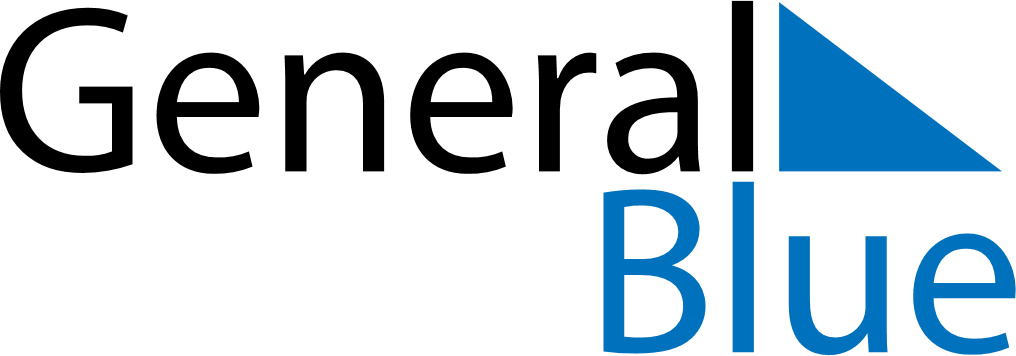 May 2024May 2024May 2024May 2024May 2024May 2024Fleury-sur-Andelle, FranceFleury-sur-Andelle, FranceFleury-sur-Andelle, FranceFleury-sur-Andelle, FranceFleury-sur-Andelle, FranceFleury-sur-Andelle, FranceSunday Monday Tuesday Wednesday Thursday Friday Saturday 1 2 3 4 Sunrise: 6:32 AM Sunset: 9:10 PM Daylight: 14 hours and 38 minutes. Sunrise: 6:30 AM Sunset: 9:12 PM Daylight: 14 hours and 41 minutes. Sunrise: 6:29 AM Sunset: 9:13 PM Daylight: 14 hours and 44 minutes. Sunrise: 6:27 AM Sunset: 9:15 PM Daylight: 14 hours and 48 minutes. 5 6 7 8 9 10 11 Sunrise: 6:25 AM Sunset: 9:16 PM Daylight: 14 hours and 51 minutes. Sunrise: 6:24 AM Sunset: 9:18 PM Daylight: 14 hours and 54 minutes. Sunrise: 6:22 AM Sunset: 9:19 PM Daylight: 14 hours and 57 minutes. Sunrise: 6:20 AM Sunset: 9:21 PM Daylight: 15 hours and 0 minutes. Sunrise: 6:19 AM Sunset: 9:22 PM Daylight: 15 hours and 3 minutes. Sunrise: 6:17 AM Sunset: 9:24 PM Daylight: 15 hours and 6 minutes. Sunrise: 6:16 AM Sunset: 9:25 PM Daylight: 15 hours and 9 minutes. 12 13 14 15 16 17 18 Sunrise: 6:14 AM Sunset: 9:26 PM Daylight: 15 hours and 11 minutes. Sunrise: 6:13 AM Sunset: 9:28 PM Daylight: 15 hours and 14 minutes. Sunrise: 6:12 AM Sunset: 9:29 PM Daylight: 15 hours and 17 minutes. Sunrise: 6:10 AM Sunset: 9:31 PM Daylight: 15 hours and 20 minutes. Sunrise: 6:09 AM Sunset: 9:32 PM Daylight: 15 hours and 23 minutes. Sunrise: 6:08 AM Sunset: 9:33 PM Daylight: 15 hours and 25 minutes. Sunrise: 6:06 AM Sunset: 9:35 PM Daylight: 15 hours and 28 minutes. 19 20 21 22 23 24 25 Sunrise: 6:05 AM Sunset: 9:36 PM Daylight: 15 hours and 30 minutes. Sunrise: 6:04 AM Sunset: 9:37 PM Daylight: 15 hours and 33 minutes. Sunrise: 6:03 AM Sunset: 9:39 PM Daylight: 15 hours and 35 minutes. Sunrise: 6:02 AM Sunset: 9:40 PM Daylight: 15 hours and 38 minutes. Sunrise: 6:01 AM Sunset: 9:41 PM Daylight: 15 hours and 40 minutes. Sunrise: 6:00 AM Sunset: 9:42 PM Daylight: 15 hours and 42 minutes. Sunrise: 5:59 AM Sunset: 9:43 PM Daylight: 15 hours and 44 minutes. 26 27 28 29 30 31 Sunrise: 5:58 AM Sunset: 9:45 PM Daylight: 15 hours and 47 minutes. Sunrise: 5:57 AM Sunset: 9:46 PM Daylight: 15 hours and 49 minutes. Sunrise: 5:56 AM Sunset: 9:47 PM Daylight: 15 hours and 51 minutes. Sunrise: 5:55 AM Sunset: 9:48 PM Daylight: 15 hours and 53 minutes. Sunrise: 5:54 AM Sunset: 9:49 PM Daylight: 15 hours and 54 minutes. Sunrise: 5:53 AM Sunset: 9:50 PM Daylight: 15 hours and 56 minutes. 